С весной приходят праздники и хорошее настроение. 25 апреля в учреждении прошёл фестиваль детского творчества «Радуга талантов». Талант – это ценный дар, а каждый малыш – это целый мир. На праздничном мероприятии ребята пели, танцевали, читали стихи, показывали свои знания в области математики, географии и многое другое.Поздравляем всех участников фестиваля! Желаем, чтобы Ваши маленькие звёздочки выросли в большие яркие звёзды!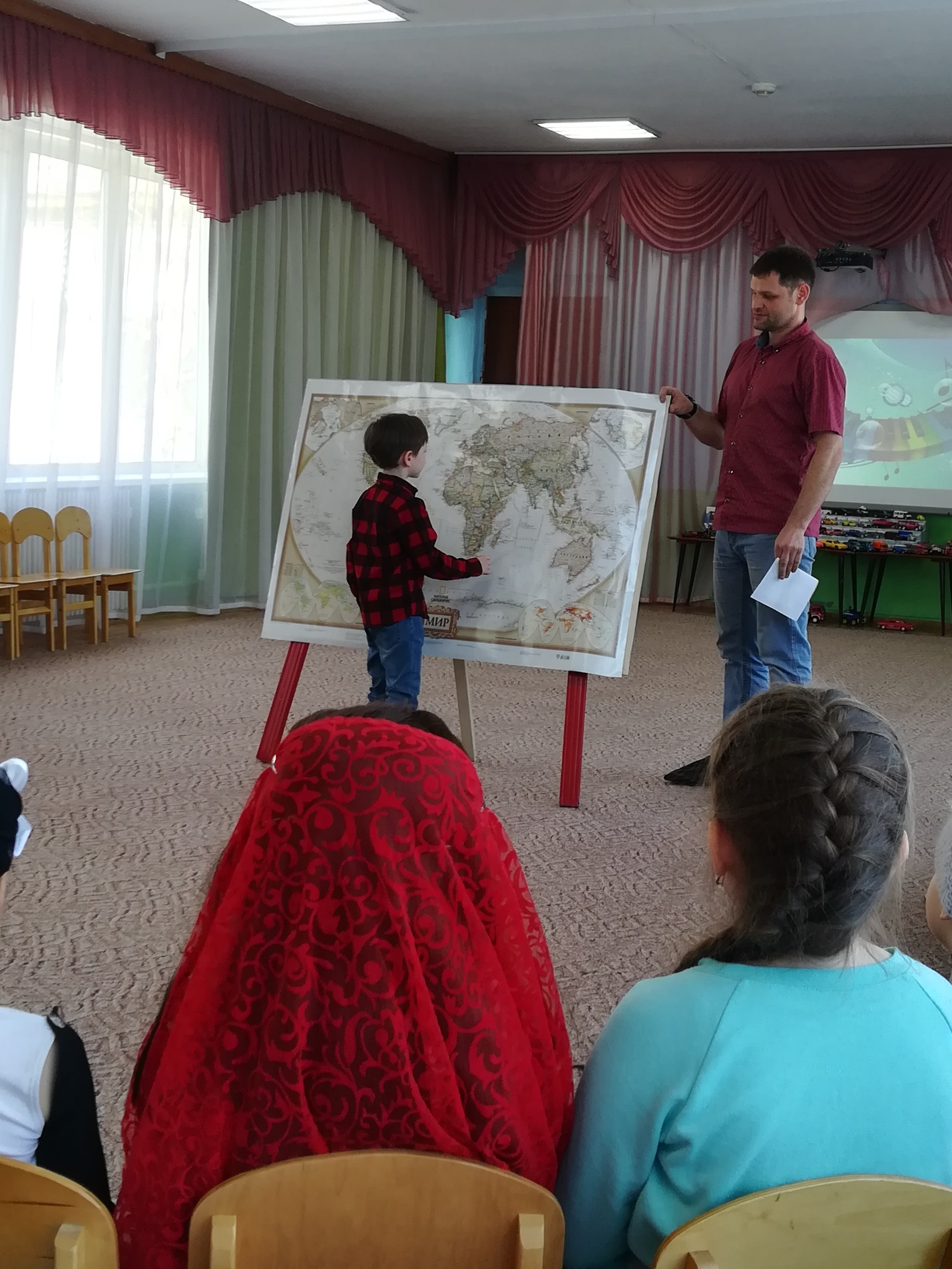 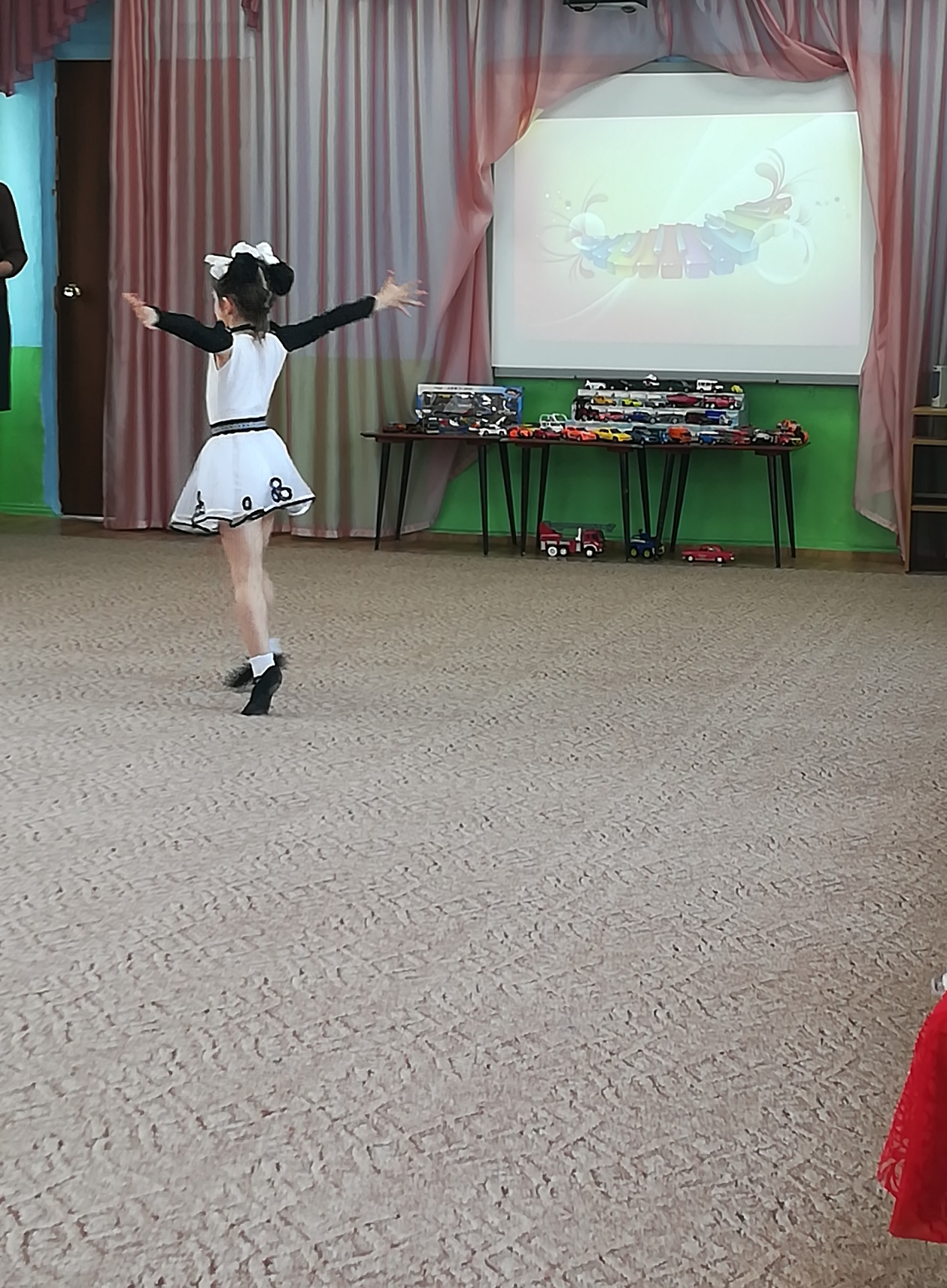 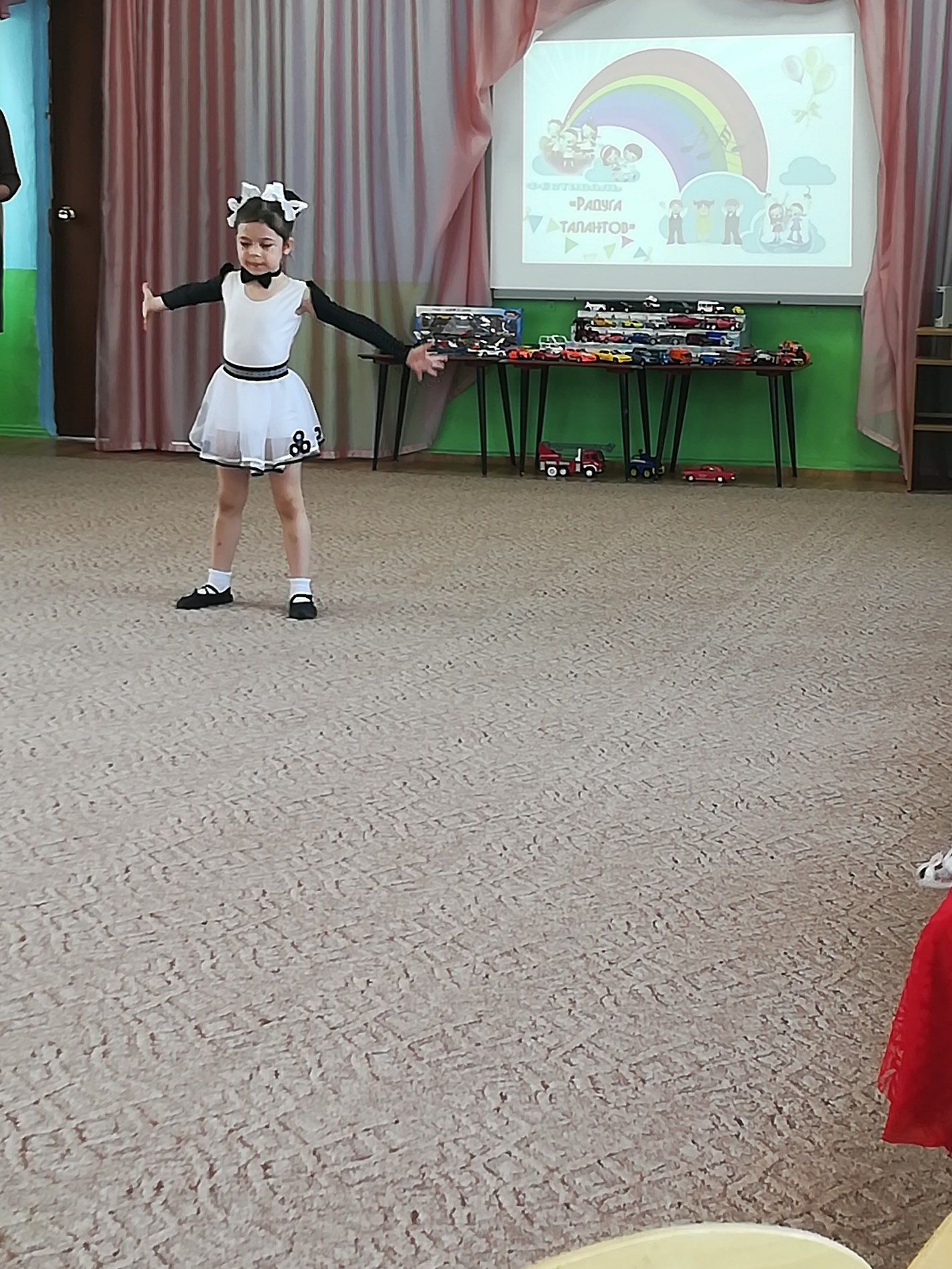 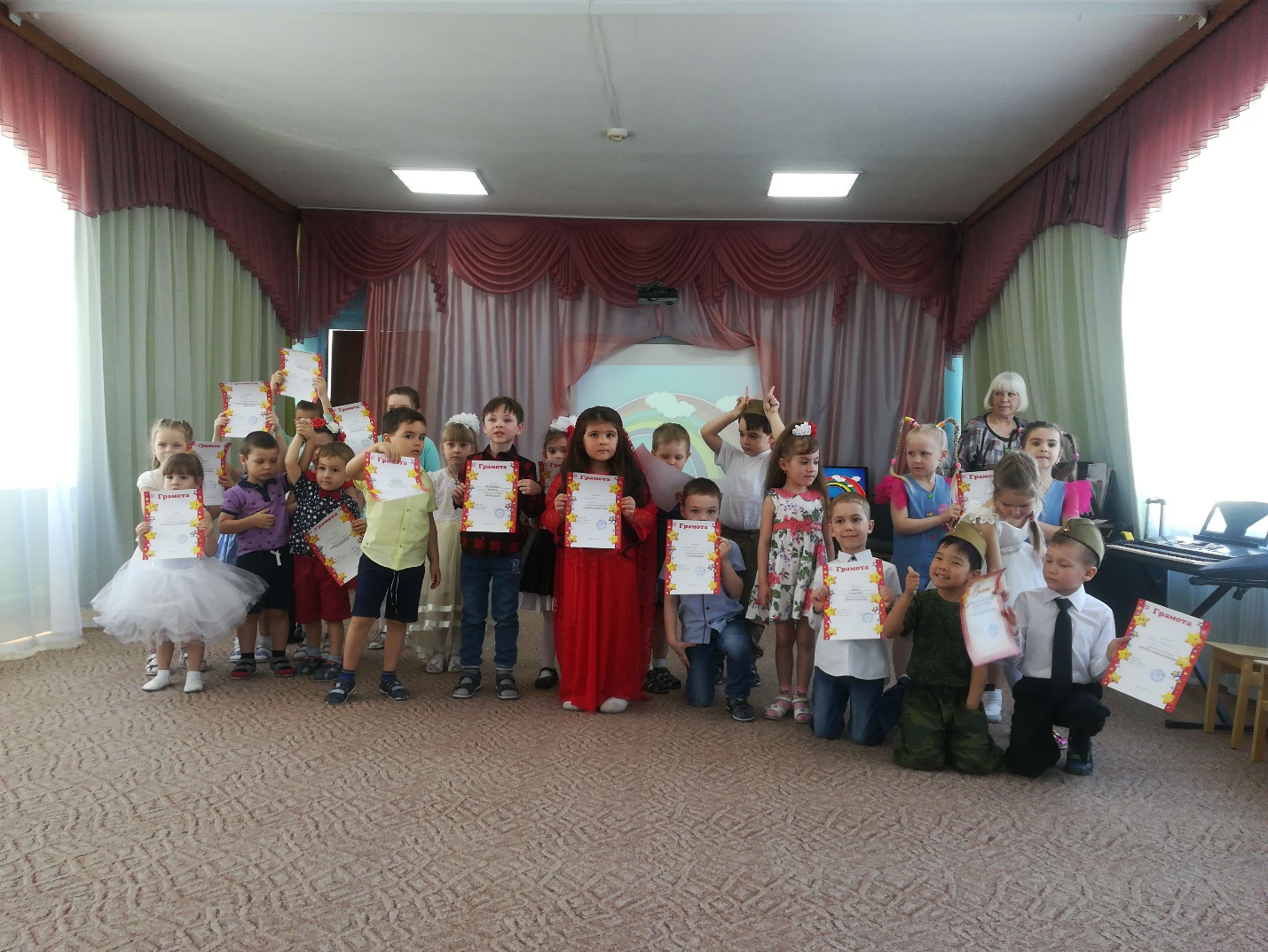 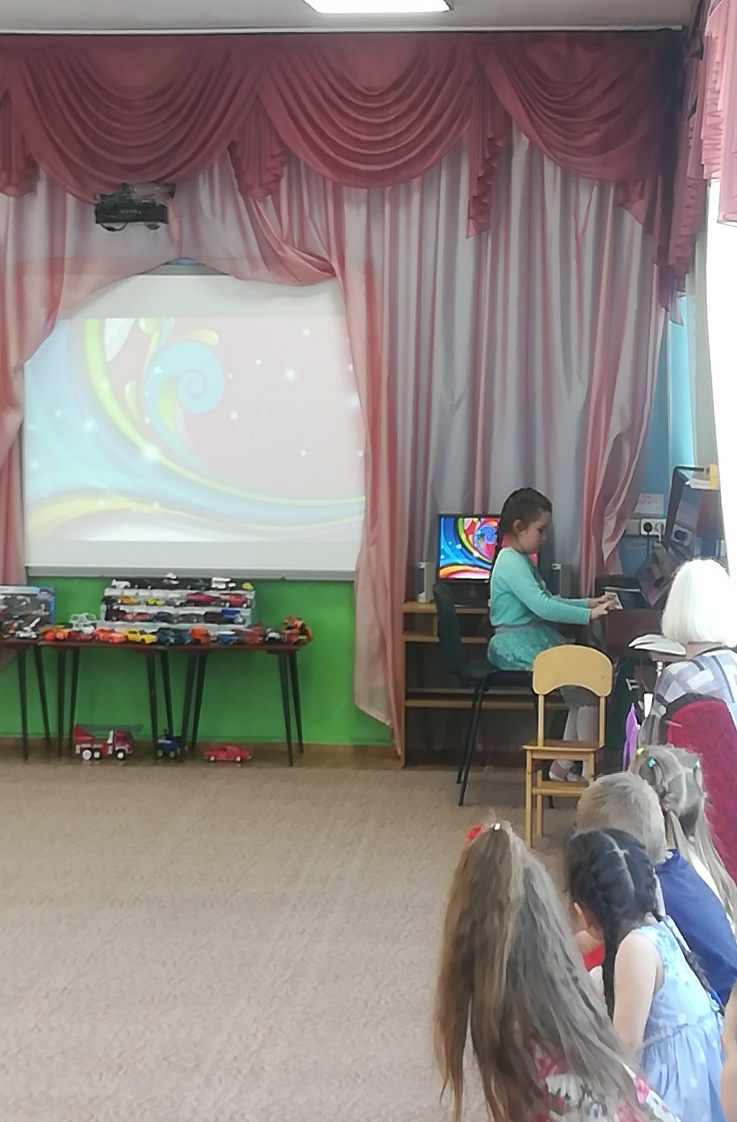 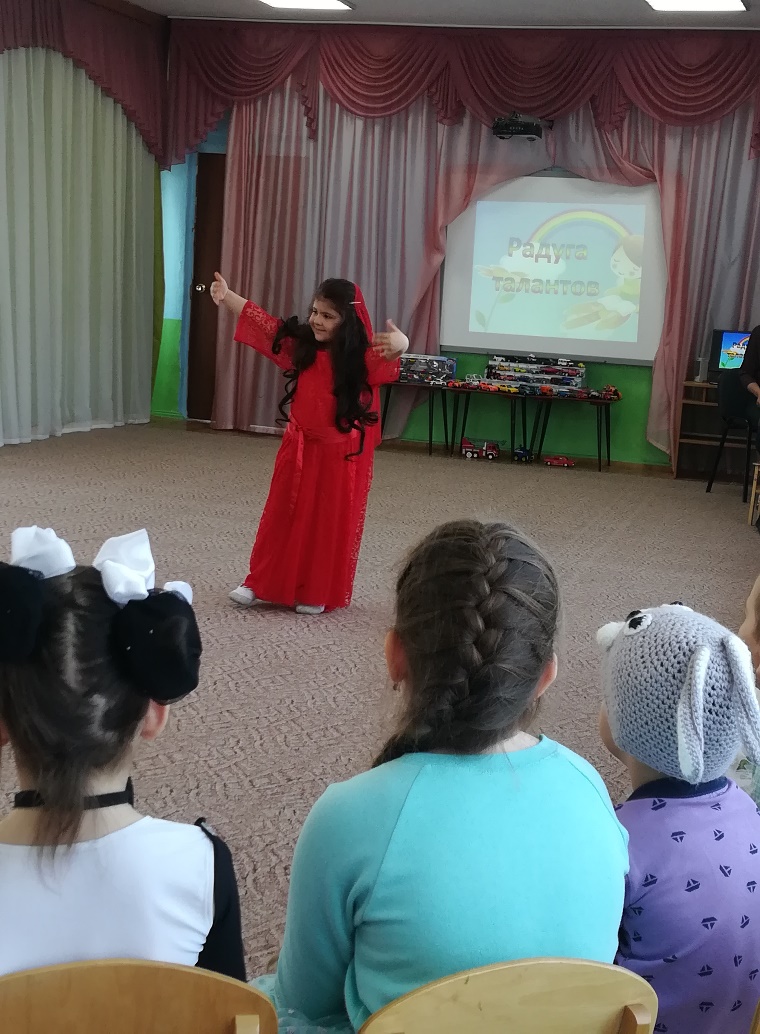 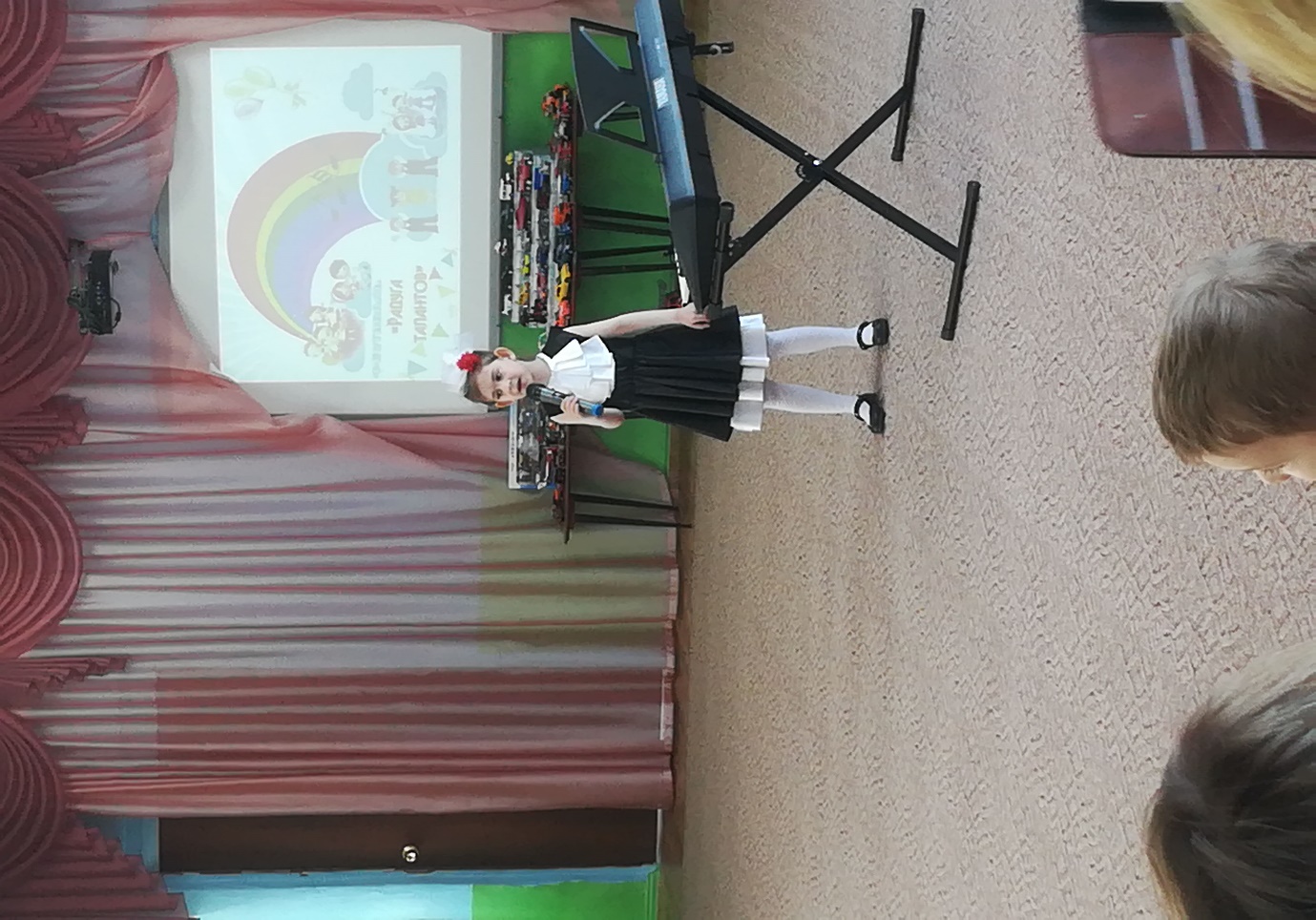 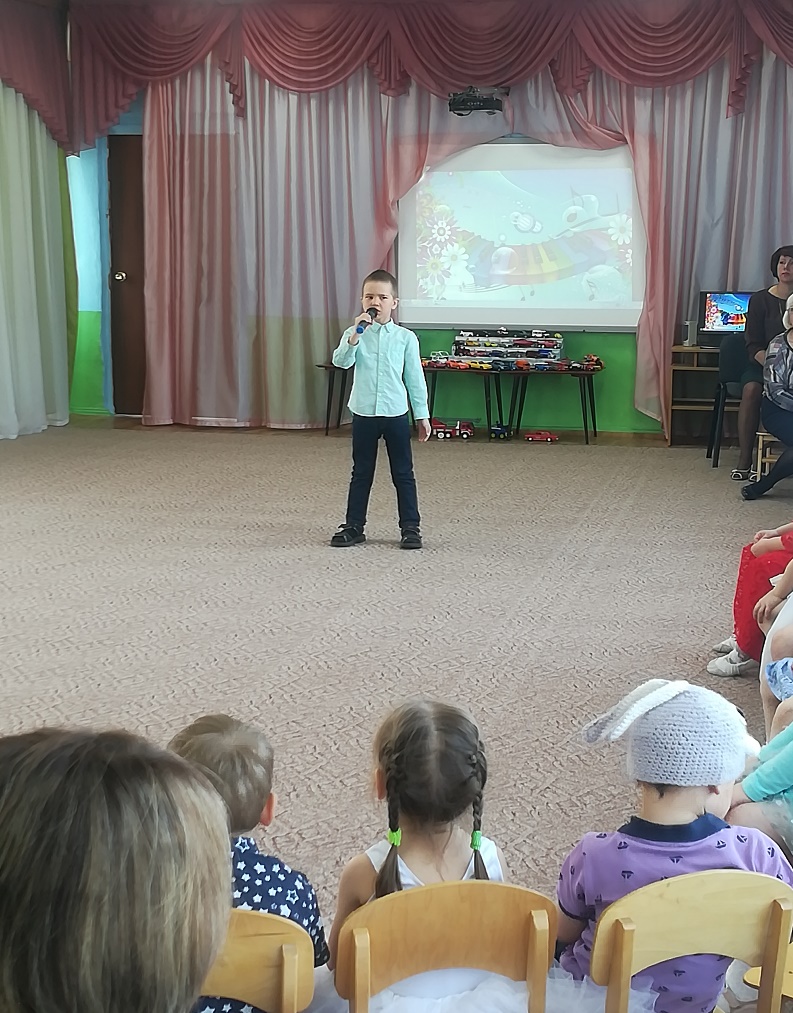 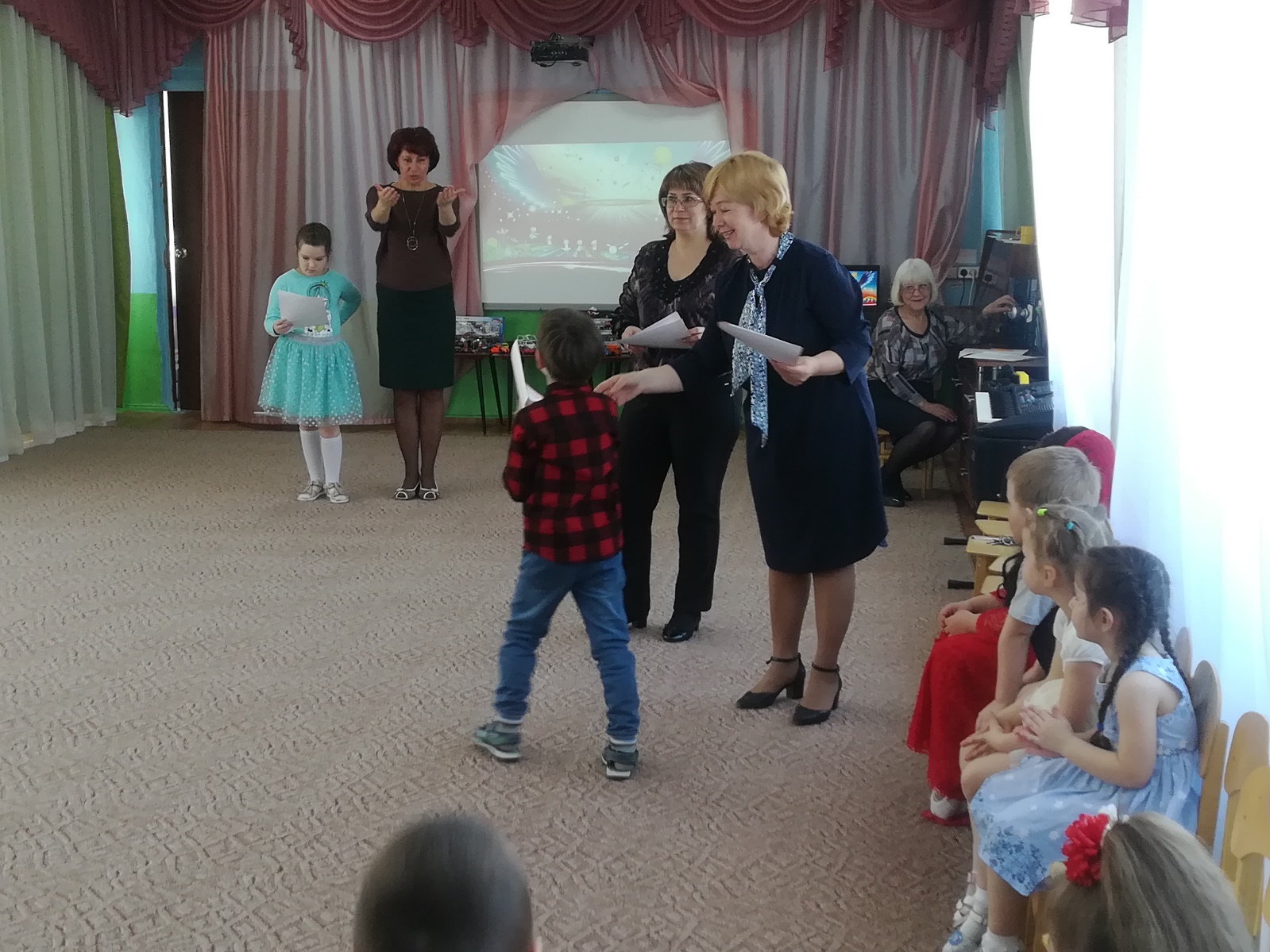 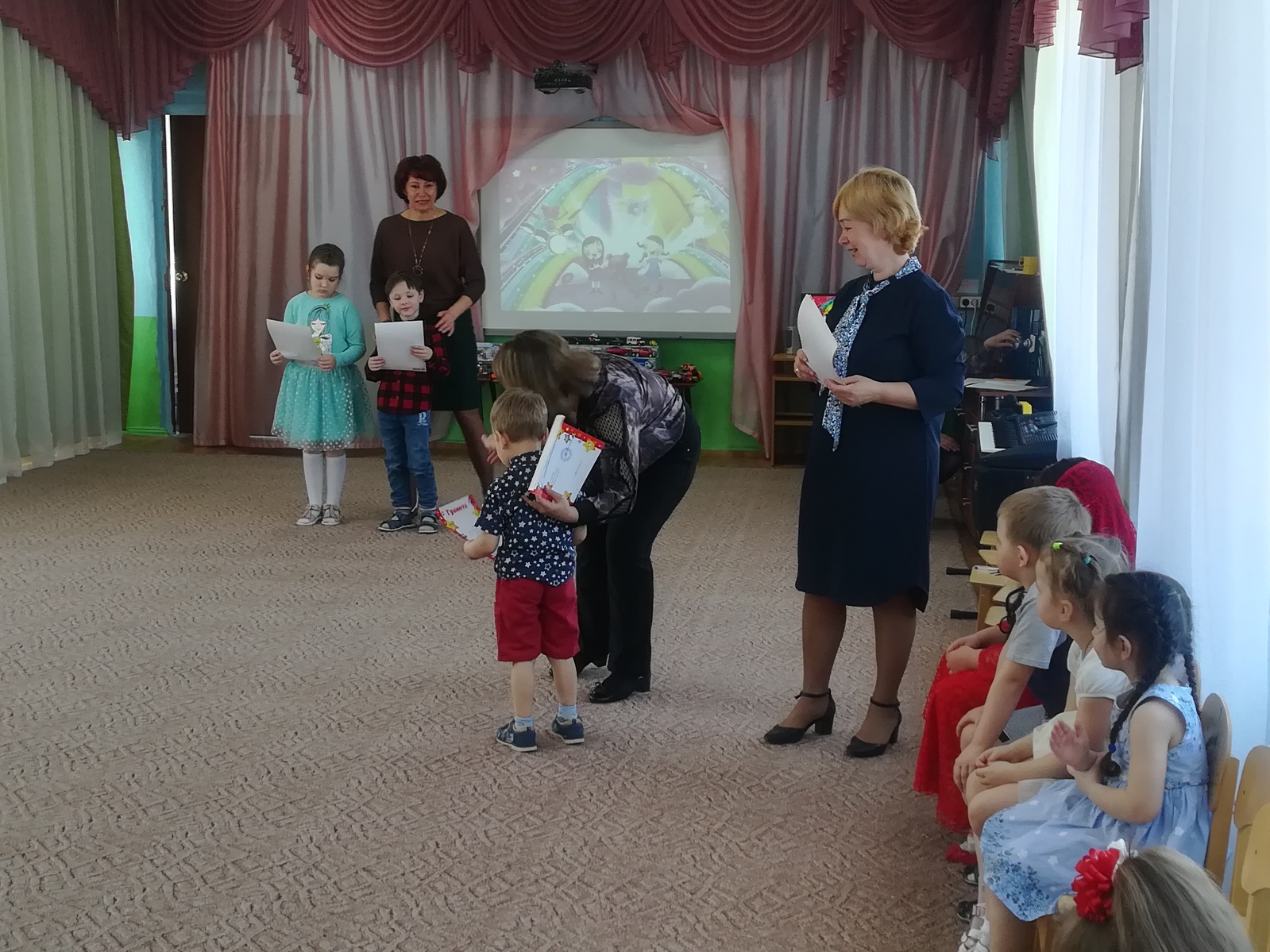 